Sprawdzian Sieciowe pogaduszki. O poczcie internetowej i wirtualnej komunikacji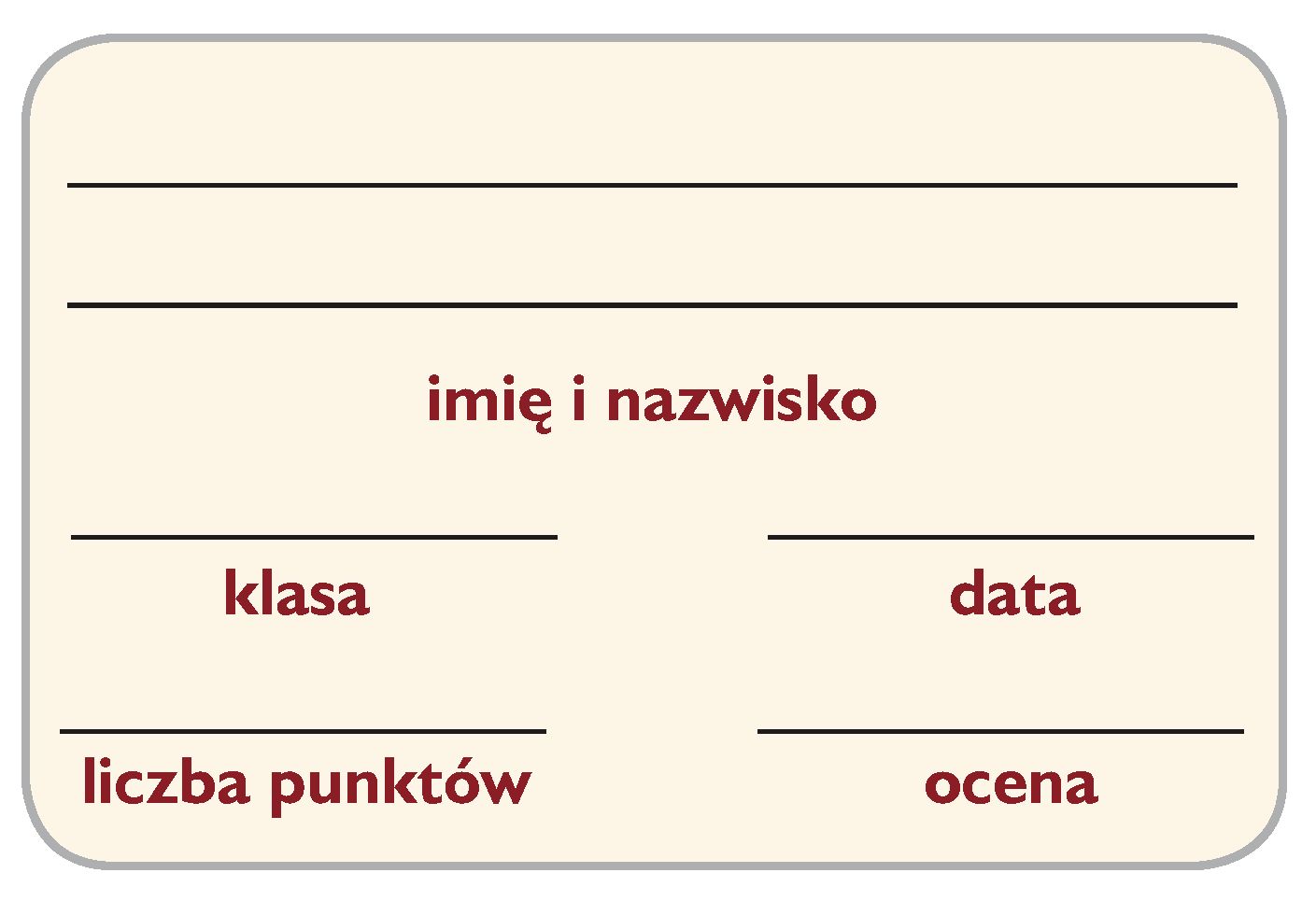 Oto adres poczty elektronicznej nauczyciela:…………………………………………………………………………………..Na ten adres prześlij rozwiązania zadań.1. (5 p.) Zaloguj się do swojego konta w serwisie outlook.com i wykonaj polecenia.Przygotuj krótką wiadomość o poczcie elektronicznej – wypisz po jednej wadzie i zalecie takiej poczty.Do wiadomości dołącz obraz, który kojarzy ci się z pocztą elektroniczną (pobierz go wcześniej z internetu).W polu Temat wpisz: Poczta elektroniczna.Wyślij wiadomość do nauczyciela.Kopię wiadomości (DW) wyślij do osób siedzących po twojej lewej i prawej stronie.2. (2 p.) Zaloguj się do swojego konta w serwisie outlook.com. Uruchom z poczty komunikator Skype i wykonaj polecenia.Wyślij do nauczyciela wiadomość z przywitaniem, np.: Dzień dobry.Kiedy nauczyciel odpowie, wyślij jeszcze jedną wiadomość, np.: Życzę miłego dnia.3. (7 p.) Zaloguj się do swojego konta w serwisie outlook.com. Uruchom usługę OneDrive i wykonaj polecenia.Utwórz w usłudze OneDrive folder o nazwie Sprawdzian2.Przejdź do folderu Sprawdzian2 i utwórz w nim dokument programu Word.Nadaj nowemu dokumentowi nazwę chmura.W nowo utworzonym dokumencie opisz w kilku zdaniach dwie zalety chmury internetowej.Wstaw do dokumentu obraz przedstawiający chmurę (pobierz go wcześniej z internetu).Udostępnij nauczycielowi utworzony dokument.